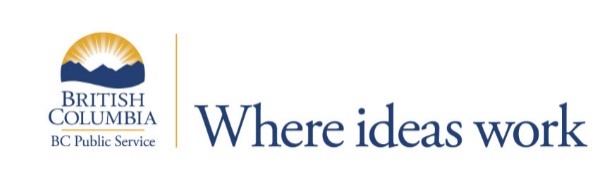 Ministry of Forests, Lands, Natural Resource Operations and Rural Development
Victoria, BC.

Research Climatologist
$65,367.78 - $81,773.78 annually

This position is also posted as a Scientific Technical Officer [Resource] 27R via Requisition 64522

The Ministry of Forests, Lands, Natural Resource Operations and Rural Development is the Province’s agency responsible for land and resource management in BC, which includes the protection of the Province’s archaeological and heritage resources. Operating on a provincial land base of over 94 million hectares, the ministry ensures the sustainable management of forest, wildlife, water and other land based resources; works with Indigenous and rural communities to strengthen and diversify their economies; and, supports activities that provide environmental, economic, cultural and social benefits. 

The Research Climatologist is a scientific advisor and researcher at the provincial level in the field of natural resource management. This position oversees the provincial climatology program and liaises with other programs in areas of overlap. This includes strategic analysis and identifying needs, conducting research to support science-based decision-making, preparing and presenting extension materials, and providing expert professional advice relating to climatology and climate change science.
Qualifications for this role include:
Doctorate in climatology (or related field) and at least two years’ experience, or a thesis-based M.Sc.in climatology [or related field] and at least four years’ experience.Registered, or immediately eligible for registration, as a Registered Professional Forester with the Association of BC Forest Professionals; or, Professional Agrologist with the BC Institute of Agrologists; or, a Professional Engineer/Geoscientist with the Association of Professional Engineers and Geoscientists of the Province of British Columbia.Advanced knowledge and demonstrated experience in one of ecophysiology, hydrology or soil science.Demonstrated knowledge, competence and experience with field research techniques, experimental methods and design, statistics, data handling, organization and computer analysis techniques, and associated quantitative analysis software.Preference may be given to a candidate with one or more of the following: climate modelling expertise and experience;experience directing other’s scientific work to achieve research objectives; andexperience incorporating Traditional Ecological Knowledge with climate science.Must have a valid BC driver’s licence.Willing and able to work outdoors in remote areas and in a variety of conditions.Willing and able to fly in planes and helicopters.Must hold, or be willing and able to obtain, Level 1 First Aid Certification (as necessary).Must hold, or be willing and able to obtain, chain saw, ATV and snow machine operator certifications (as necessary).
For more information and to apply online by October 15, 2019, please go to: https://bcpublicservice.hua.hrsmart.com/hr/ats/Posting/view/62116 